REGESTRATION FORM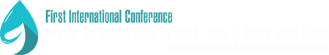                       on Water Management on Arid & Semi-Arid LandsJordan University of Science and Technology, Irbid, 7-10 October 2017For participant with submitted papers:Conference Fees**Registration one or before 1 June 2017; Registration on arrival (cash only): 100 Euro charge is added to the above rates.** Registration include: lunches and Dinner, coffee breaks, local transportation, local tour, conference materials and attending sessions. Optional Tour Interest  Umm Qais, Gala Dinner, Included with registration  Ajloun and Jarash, 1 days, Cost:  Wadi Rum-Petra-Aqaba Tour. 2 days / 1 night; Cost: The expected costs of these trips will be announced later. Entrance fees to historic sites is not included; i.e Petra entrance fee = 50 JD for non-Jordanians.Payment Method							TOTAL PAYMENT:  Credit card (send this form by FAX only (+962-27095123)  Bank transferAccount Name: Cairo-Amman BankBranch Name: JUST branch  Cash on arrival:.Full Name (LAST, First):Full Name (LAST, First):(Name for badge)(Name for badge)University/Organization:University/Organization:University/Organization:University/Organization:Preferred Mailing Address:Preferred Mailing Address:Preferred Mailing Address:Preferred Mailing Address:City:State/ Province:State/ Province:Zip/Postal Code:Country:Telephone: (            )Telephone: (            )Fax: (            )Email:Email:Email:Email:Author Name:Paper Title:Type of RegistrationRegular registrationOn-site registration300 Euro400 Euro100 Euro200 Euro200 Euro300 Euro50 JD100 JDCredit cardCard Holder name/addressCard NumberExpiry dateSecurity# VISA MasterCardAccount NumberIBAN NumberAccount Name/Currency090003424838JO91CAAB 1300000000090003424838Cairo-Amman Bank/JOD090003424852JO69CAAB 1300000000090003424852Cairo-Amman Bank/EuroSignature:Total Payment